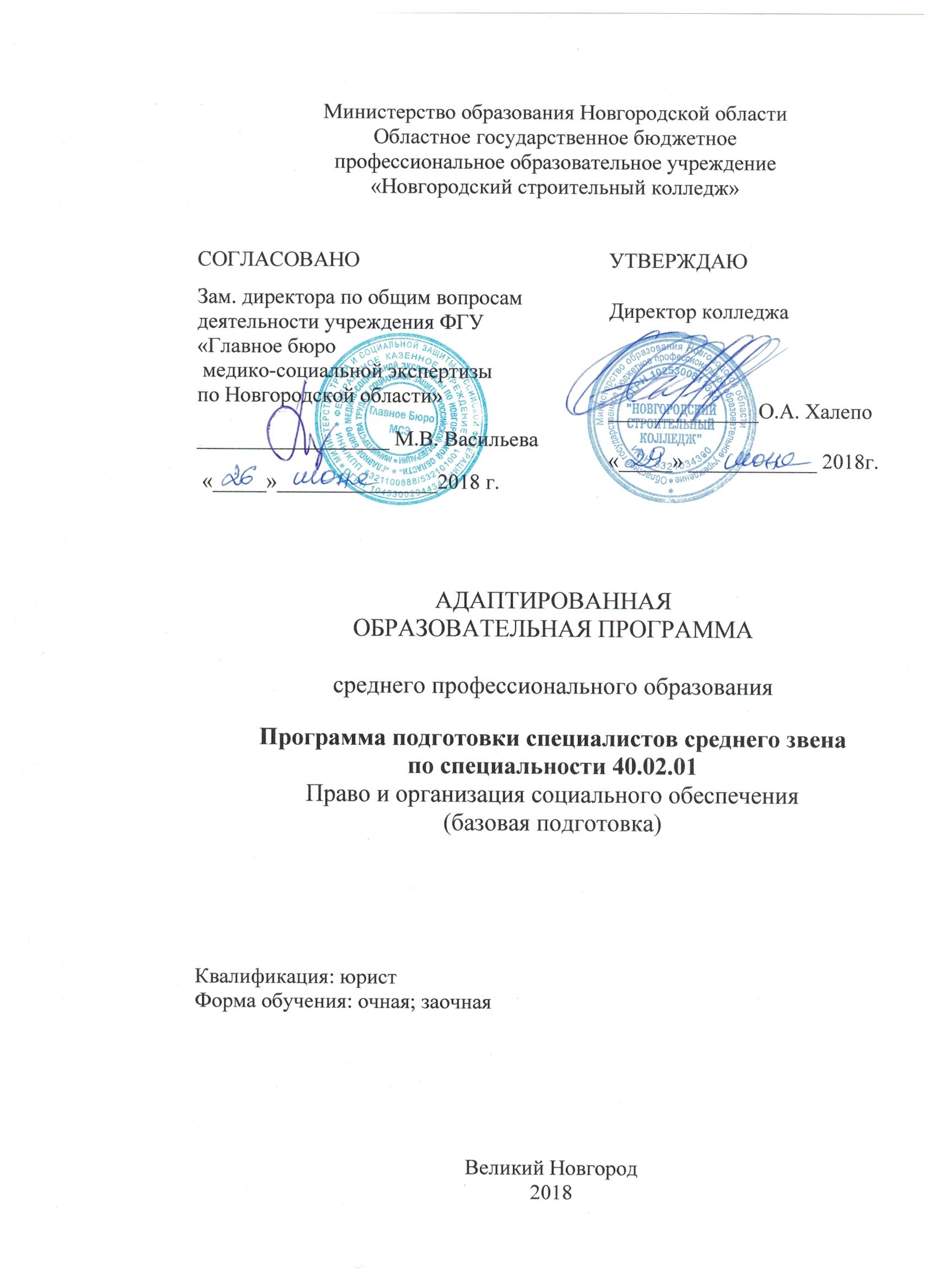 Адаптированная образовательная программа среднего профессионального образования – программа подготовки специалистов среднего звена разработана на основе Федерального государственного обра-зовательного стандарта среднего профессионального образования (далее - ФГОС СПО) по специальности 40.02.01 «Право и организация социального обеспечения». Специальность входит в укрупненную группу профессий и специальностей СПО 40.00.00 ЮРИСПРУДЕНЦИЯ.ФГОС СПО по специальности 40.02.01 утвержден приказом Министер-ства образования и науки Российской Федерации от 12 мая 2014 г. № 508, за-регистрирован в Министерстве юстиции РФ 29 июня 2014г. № 33324.Организация – разработчик:ОГБПОУ «Новгородский строительный колледж»Разработчики-составители:Васильева А.А., заведующий отделением экономики и праваТерюкалова Ю.И., преподаватель профессионального цикла специальности Степанова А.В., методист колледжа.Программа подготовки специалистов среднего звена согласована с ра-ботодателем «26»июня 2018 года, принята Педагогическим советом колле-джа от «29» июня 2018 года протокол № 5, введена в образовательный про-цесс приказом директора от «29» июня 2018 года № 112-осн.деят.2СОДЕРЖАНИЕ. ОБЩИЕ ПОЛОЖЕНИЯ 	5Назначение адаптированной образовательной программы среднегопрофессионального образования для обучающихся инвалидов и обучающихся с ограниченными возможностями здоровья……………………………                           51.2.	Нормативные документы для разработки АОППССЗ по специальности 40.02.01Право и организация социального обеспечения	51.3.	Общая характеристика ППССЗ	61.3.1.	Нормативный срок освоения адаптированной программы базовой подготовки по специальности 40.02.01 Право и организация социального обеспечения при очной форме получения образования:	1.3.2.	Требования к поступающим	6. ХАРАКТЕРИСТИКА ПРОФЕССИОНАЛЬНОЙ ДЕЯТЕЛЬНОСТИВЫПУСКНИКОВ И ТРЕБОВАНИЯ К РЕЗУЛЬТАТАМ ОСВОЕНИЯ АОППССЗ	62.1. Характеристика профессиональной деятельности выпускников	62.1.1. Область профессиональной деятельности выпускников	62.1.2. Объекты профессиональной деятельности выпускников	62.2. Требования к результатам освоения АОППССЗ	62.2.1. Общие компетенции	62. 2. 2. Основные виды профессиональной деятельности	72. 2. 3. Профессиональные компетенции	7. ДОКУМЕНТЫ, РЕГЛАМЕНТИРУЮЩИЕ СОДЕРЖАНИЕ И ОРГАНИЗАЦИЮОБРАЗОВАТЕЛЬНОГО ПРОЦЕССА	83.1. Базисный учебный план	83.2. Календарный учебный график	113.3. Учебный план специальности 40.02.01 Право и организация социальногообеспечения	11ПЕРЕЧЕНЬ ПРОГРАММ ДИСЦИПЛИН, ПРОФЕССИОНАЛЬНЫХ МОДУЛЕЙ ИПРАКТИК	124.1. Дисциплины цикла ОБД	124.2. Дисциплины цикла ОПД	124.3. Дисциплины цикла ОГСЭ	124.4. Дисциплины цикла ЕН	134.5. Дисциплины адаптивного цикла	134.6. Профессиональный цикл. Общепрофессиональные дисциплины	134.7. Профессиональный цикл. Профессиональные модули	144.8. Программы учебной и производственной практик	154.8.1. Программа учебной  практики	154.8.2. Программа производственной	практики	15КОНТРОЛЬ И ОЦЕНКА РЕЗУЛЬТАТОВ ОСВОЕНИЯ  АДАПТИРОВАННОЙ ПРОГРАММЫ ПОДГОТОВКИ СПЕЦИАЛИСТОВ СРЕДНЕГО ЗВЕНА	165.1	Контроль и оценка освоения основных видов профессиональной деятельности,профессиональных и общих компетенций	165.2	Организация итоговой государственной аттестации	176	РЕСУРСНОЕ ОБЕСПЕЧЕНИЕ АОППССЗ	176.1	Учебно-методическое обеспечение образовательного процесса	176.2	Кадровое обеспечение реализации 	186.3	Материально-техническое обеспечение учебного процесса	186.3.1. Кабинеты	196.3.2. Лаборатории	196.3.3. Спортивный комплекс	196.3.4. Залы	196.3.5. Базы практик…………………………………………………………………………..217. Характеристика социокультурной среды, образовательной организации, обеспечивающей социальную адаптацию обучающихся с ограниченными возможностями здоровья…………………23ПРИЛОЖЕНИЯКалендарный учебный графикРабочий учебный планРабочие программы учебных дисциплинРабочие программы профессиональных модулейРабочие программы практикОценочные материалыПрограмма ГИА 8.Методические материалы1 . ОБЩИЕ ПОЛОЖЕНИЯНазначение адаптированной образовательной программы среднего профессионального образования для обучающихся инвалидов и обучающихся с ограниченными возможностями здоровья.Адаптированная образовательная программа среднего профессионального образования – подготовки специалистов среднего звена (далее – АОППССЗ) представляет собой систему документов, разработанную и утвержденную ОГБПОУ «Новгородский строительный колледж» с учетом требований рынка труда на основе федерального государственного образова-тельного стандарта среднего профессионального образования (ФГОС СПО) по специальности 40.02.01Право и организация социального обеспечения, укрупненной группы специальностей СПО 40.00.00 ЮРИСПРУДЕНЦИЯ.Настоящая  адаптированная образовательная программа  подготовки специалистов среднего звена разработана на основе основной  профессиональной  образовательной  программы  (далее ОПОП) – программа подготовки специалистов среднего звена (далее ППССЗ) по специальности  40.02.01Право и организация социального обеспечения с учетом методических рекомендаций по разработке и реализации адаптированных образовательных программ среднего профессионального образования, утвержденных письмом Министерства образования и науки Российской Федерации № 06-443 от 22.04.2015 года.АОППССЗ определяет  рекомендуемые Федеральным государственным образовательным стандартом объем и содержание образования, планируемые результаты освоения образовательной программы, условия образовательной деятельности, включая примерные расчеты нормативных затрат оказания государственных услуг.АОППССЗ разработана в целях обеспечения права инвалидов и лиц с ограниченными возможностями здоровья на получение среднего профессионального образования, с учетом  реализации специальных условий для обучения данной категории обучающихся.Разработка и реализация адаптированной образовательной программы среднего профессионального образования ориентирована на решение следующих задач:повышение уровня доступности среднего профессионального образования для инвалидов и лиц с ограниченными возможностями здоровья;возможность формирования индивидуальной образовательной траектории для обучающегося инвалида или обучающегося с ограниченными возможностями здоровья повышение качества среднего профессионального образования по специальности 40.02.01Право и организация социального обеспечения,формирование в образовательной организации толерантной социокультурной среды.1.2. Нормативные документы для разработки АОППССЗ по специаль-ности 40.02.01Право и организация социального обеспеченияНормативно-правовую	базу	разработки	АОП составляют:Закон «Об образовании в Российской Федерации» от 29 декабря 2012 г. №273-ФЗ со всеми внесенными изменениями в действующей редакции;Порядок организации и осуществления образовательной деятельности по образовательным программам среднего профессионального образования, утвержденный приказом Минобрнауки РФ  от 14.06.2013 г. №464;Приказ Минобрнауки РФ от 15.12.2014 г. № 1580 «О внесении изменений в Порядок организации и осуществления образовательной деятельности по образовательным программам среднего профессионального образования, утвержденный приказом Министерства образования и науки Российской Федерации от 14 июня 2013 г. № 464»;Федеральный государственный образовательный стандарт по специ-альности среднего профессионального образования 40.02.01«Право и организация социального обеспечения» №519 от 14.05.2014 г. (зареги-стрирован в Минюсте РФ 27.06.2014 г.);Приказ Министерства образования и науки Российской Федерации от 9 января 2014 г. № 2 «Об утверждении Порядка применения организациями, осуществляющими образовательную деятельность, электронного обучения, дистанционных образовательных технологий при реализации образовательных программ»;Устав ОГБПОУ «Новгородский строительный колледж».Методическую основу разработки адаптированной образовательной программы составляют:Требования к организации образовательного процесса для обучения инвалидов и лиц с ограниченными возможностями здоровья в профессиональных образовательных организациях, в том числе оснащенности образовательного процесса (письмо Департамента государственной политики в сфере подготовки рабочих кадров и ДПО Министерства образования и науки Российской Федерации отмарта 2014 г. № 06-281);Методические рекомендации по разработке и реализации адаптированных образовательных программ среднего профессионального образования (письмо Департамента государственной политики в сфере подготовки рабочих кадров и ДПО Министерства образования и науки Российской Федерации от 20 апреля 2015 г. № 06-830вн).1.3. Используемые термины, определения, сокращенияОбучающийся с ограниченными возможностями здоровья - физическое лицо, имеющее недостатки в физическом и (или) психологическом развитии, подтвержденные психолого-медико-педагогической комиссией и препятствующие получению образования без создания специальныхусловий.Инвалид - лицо, которое имеет нарушение здоровья со стойким расстройством функций организма, обусловленное заболеваниями, последствиями травм или дефектами, приводящее к ограничению жизнедеятельности и вызывающее необходимость его социальнойзащиты.Инклюзивное образование - обеспечение равного доступа к образованию для всех обучающихся с учетом разнообразия особых образовательных потребностей и индивидуальных возможностей.Адаптированная образовательная программа среднего профессионального образования - программа подготовки специалистов среднего звена, адаптированная для обучения инвалидов и лиц с ограниченными возможностями здоровья с учетом особенностей их психофизического развития, индивидуальных возможностей и при необходимости обеспечивающая коррекцию нарушений развития и социальную адаптацию указанныхлиц.Адаптационная дисциплина - это элемент адаптированной образовательной программы среднего профессионального образования, направленный на индивидуальную коррекцию учебных и коммуникативных умений и способствующий социальной и профессиональной адаптации обучающихся инвалидов и обучающихся с ограниченными возможностямиздоровья.Индивидуальная программа реабилитации (ИПР) инвалида – разработанный на основе решения Государственной службы медико-социальной экспертизы комплекс оптимальных для инвалида реабилитационных мероприятий, включающий в себя отдельные виды, формы, объемы, сроки и порядок реализации медицинских, профессиональных и других реабилитационных мер, направленных на восстановление, компенсацию нарушенных или утраченных функций организма, восстановление, компенсацию способностей инвалида к выполнению определенных видов деятельности.- Индивидуальный учебный план - учебный план, обеспечивающий освоение образовательной программы на основе индивидуализации ее содержания с учетом особенностей и образовательных потребностей конкретного обучающегося.                - Специальные условия для получения образования – условия обучения, воспитания  развития обучающихся инвалидов и обучающихся с ограниченными возможностями здоровья, включающие в себя использование специальных образовательных программ и методов обучения и воспитания, специальных учебников, учебных пособий и дидактических материалов, специальных технических средств обучения коллективного и индивидуального пользования, предоставление услуг ассистента (помощника), оказывающего обучающимся необходимую техническую помощь, проведение групповых и индивидуальных коррекционных занятий, обеспечение доступа в здания организаций, осуществляющих образовательную деятельность, и другие условия, без которых невозможно или затруднено освоение образовательных программ инвалидами и обучающимися с ограниченными возможностями здоровья.Перечень сокращений, используемых в тексте АОП:ФГОС СПО – Федеральный государственный образовательный стандарт среднего профессионального образования;АОП – адаптированная  образовательная программа среднего профессионального образования; МДК – междисциплинарный курсПМ – профессиональный модульОК – общие компетенции;ПК – профессиональные компетенции.1.3. Общая характеристика АОППССЗ1.3.1. Нормативный срок освоения программы базовой подготовки по специальности 40.02.01 Право и организация социального обеспечения при очной форме получения образования:– на базе основного общего образования с получением среднего общего образования- 2 года 10 месяцев.1.3.2. Требования к поступающимПрием на обучение осуществляется на общедоступной основе всоответствии с «Правила приема в ОГБПОУ "Новгородский строительный колледж" от 29.03.2017 http://nbc53.ru/pravila-priema-v-ogbpou-novgorodskiy-stroitel-nyy-kolledzh-ot-29-03-2017.htmlАбитуриент при поступлении должен иметь документ государственного образца - аттестат основного общего образования.       Инвалид при поступлении на адаптированную образовательную программу  должен предъявить индивидуальную программу реабилитации инвалида (ребенка-инвалида) с рекомендацией об обучении по данной специальности, содержащую информацию о необходимых специальных условиях обучения, а также сведения относительно рекомендованных условий и видов труда.Лицо с ограниченными возможностями здоровья при поступлении на адаптированную образовательную программу должно предъявить заключение психолого-медико-педагогической комиссии с рекомендацией об обучении по данной специальности, содержащее информацию о необходимых специальных условиях обучения.2 . ХАРАКТЕРИСТИКА ПРОФЕССИОНАЛЬНОЙ ДЕЯТЕЛЬНО-СТИ ВЫПУСКНИКОВ И ТРЕБОВАНИЯ К РЕЗУЛЬТАТАМ ОСВО-ЕНИЯ ППССЗ2.1. Характеристика профессиональной деятельности выпускников2.1.1. Область профессиональной деятельности выпускниковОбласть профессиональной деятельности выпускников: реализация правовых норм в социальной сфере; выполнение государственных полно-мочий по пенсионному обеспечению; государственных и муниципальных полномочий по социальной защите населения.2.1.2. Объекты профессиональной деятельности выпускников Объектами профессиональной деятельности выпускников являются:– документы правового характера;– данные получателей пенсий, пособий и мер социальной поддержки отдельных категорий граждан и семей, состоящих на учете;– пенсии, пособия, компенсации и другие выплаты, отнесенные к компетенциям органов и учреждений социальной защиты населения, а также органов Пенсионного фонда Российской Федерации;– государственные и муниципальные услуги отдельным лицам, семьям и категориям граждан, нуждающимся в социальной поддержке и защите.2.2. Требования к результатам освоения ППССЗ2.2.1. Общие компетенции62. 2. Основные виды профессиональной деятельностиЮрист готовится к следующим видам деятельности:обеспечение реализации прав граждан в сфере пенсионного обеспечениясоциальной защиты;организационное обеспечение деятельности учреждений социальной защиты населения и органов Пенсионного фонда Российской Федерации;проведение расчетов с бюджетом и внебюджетными фондами;судебно-правовая защита граждан в сфере социальной защиты и пенсионного обеспечения;социально-правовая защита граждан.2. 3. Профессиональные компетенции3. ДОКУМЕНТЫ, РЕГЛАМЕНТИРУЮЩИЕ СОДЕРЖАНИЕ И ОРГАНИЗАЦИЮ ОБРАЗОВАТЕЛЬНОГО ПРОЦЕССА3.1. Учебный планУчебный план определяет следующие характеристики АОППССЗ по специальности 40.02.01 Право и организация социального обеспечения объемные параметры учебной нагрузки в целом, по годам обучения и по семестрам; перечень дисциплин, профессиональных модулей и их составных элементов (междисциплинарных курсов, учебной и производственной практик); последовательность изучения дисциплин и профессиональных модулей; виды учебных занятий; распределение различных форм промежуточной аттестации по годам обучения и по семестрам; распределение по семестрам и объемные показатели подготовки и проведения государственной итоговой аттестации.Учебный план  адаптированной образовательной программы разработан на основе ФГОС специальности 40.02.01 Право и организация социального обеспечения и предусматривает добавление адаптационных дисциплин (адаптационный учебный цикл), предназначенных для учета ограничений здоровья обучающихся инвалидов и обучающихся с ОВЗ при формировании общих и профессиональных компетенций. (Приложение 2).Дисциплины, относящиеся к обязательной части учебных циклов, учебной и производственных практик, являются обязательными для освоения всеми обучающимися, в том числе инвалидами и лицами с ОВЗ. Объем учебной нагрузки определяется в соответствии с «Положением об организации образовательной деятельности в ОГБПОУ « Новгородский строительный колледж»Объемы вариативной части учебных циклов адаптированной образовательной программы, определенные в ФГОС СПО по специальности, реализовываются в полном объеме и используются:- на реализацию адаптационного учебного цикла;- на увеличение часов дисциплин и модулей обязательной части;- на введение новых элементов АОППССЗ (дисциплин, междисциплинарных курсов и профессиональных модулей).Обучающийся инвалид или обучающийся с ОВЗ при необходимости  обучается по индивидуальному учебному плану, в том числе с использованием дистанционных образовательных технологий (ДОТ) и/или электронного обучения на платформе колледжа http://moodle.nbc53.ru/.  3.2. Календарный учебный график АОППССЗВ календарном учебном графике указано последовательность реализации АОППССЗ по специальности 40.02.01 Право и организация социального обеспечения по годам, включая теоретическое обучение, в том числе адаптационные дисциплины, практики, промежуточные и государственную итоговую аттестации, каникулы распределение различных форм промежуточной аттестации по годам обучения и по семестрам;распределение по семестрам и объемные показатели подготовки и про-ведения государственной итоговой аттестации.ПЕРЕЧЕНЬ ПРОГРАММ ДИСЦИПЛИН, ПРОФЕССИО-НАЛЬНЫХ МОДУЛЕЙ И ПРАКТИК4.4. Дисциплины цикла ЕН4.5. Дисциплины адаптивного  цикла4.6. Профессиональный цикл. Общепрофессиональные дисциплины4.7. Профессиональный цикл. Профессиональные модули4.8. Программы учебной и производственной практикСогласно п. 7.14 ФГОС СПО по специальности 40.02.01Право и орга-низация социального обеспечения, практика является обязательным разделом ППССЗ. Она представляет собой вид учебной деятельности, направленной на формирование, закрепление, развитие практических навыков и компетенцийпроцессе выполнения определенных видов работ, связанных с будущей профессиональной деятельностью.При реализации ППССЗ предусматриваются следующие виды прак-тик: учебная и производственная.Производственная практика состоит из двух этапов: практики по про-филю специальности и преддипломной практики.4.8.1. Программа учебной практикиПри реализации ОПОП специальности 40.02.01 Право и организация социального обеспечения предусматривается прохождение учебной практики на базе колледжа с использованием кадрового и методического потенциала цикловой комиссии экономических и правовых дисциплин.Учебная практика проводится образовательным учреждением при освоении обучающимися профессиональных компетенций в рамках профес-сиональных модулей. Разные виды учебной практики реализуются концен-трированно в несколько периодов в рамках профессиональных модулей:ПМ.01 Обеспечение реализации прав граждан в сфере пенсионного обеспечения и социальной защиты–2нед.;ПМ.02Организационное обеспечение деятельности учреждений со-циальной защиты населения и органов Пенсионного фонда Российской Феде-рации - 2нед.Цели учебной практики:закрепление теоретических знаний, полученных при изучении ба-зовых дисциплин;развитие и накопление специальных навыков, изучение и участие в разработке организационно-методических и нормативных доку-ментов для решения отдельных задач по месту прохождения прак-тики;приобретение практических навыков в будущей профессиональ-ной деятельности или в отдельных ее разделах.Задачи учебной практики:закрепить знания и умения, приобретаемые обучающимися в ре-зультате освоения теоретических курсов выработать практические навыки и способствовать комплексному формированию общих и профессиональных компетенций обуча-ющихся.4.8.2. Программа производственной практикиПроизводственная практика состоит из двух этапов: практики по про-филю специальности и преддипломной практики.Производственная практика по профилю специальности проводится образовательным учреждением при освоении обучающимися профессио-нальных компетенций в рамках профессиональных модулей. Разные виды производственной практики реализуются концентрированно в несколько пе-риодов в рамках профессиональных модулей:ПМ.01 Обеспечение реализации прав граждан в сфере пенсионного обеспечения и социальной защиты –2нед.;ПМ.02 Организационное обеспечение деятельности учреждений со-циальной защиты населения и органов Пенсионного фонда Российской Феде-рации - 2нед.Цели и задачи производственной практики:непосредственное участие студента в деятельности организациизакрепление теоретических знаний, полученных во время аудиторных занятий, учебной практикиприобретение профессиональных умений и навыковприобщение студента к социальной среде организации с целью приоб-ретения социально-личностных компетенций, необходимых для работы в профессиональной сфересбор необходимых материалов для написания выпускной квалифика-ционной работы.Производственная практика (по профилю специальности) и преддиплом-ная практика проводятся на предприятиях и в организациях, направление де-ятельности которых соответствует профилю подготовки обучающихся, на основе договоров, заключенных администрацией колледжа с этими пред-приятиями и организациями.Студенты, заключившие с предприятием или организацией индивидуаль-ные договора о целевой контрактной подготовке, производственную (по профилю специальности) практику проходят на этих предприятиях.Аттестация по итогам производственной практики проводится в форме зачета на основании представленных отчетов и отзывов с мест прохождения практики.Рабочие программы учебных и производственных практик размещены на сетевых информационных ресурсах колледжа.КОНТРОЛЬ И ОЦЕНКА РЕЗУЛЬТАТОВ ОСВОЕНИЯ ПРОГРАММЫ ПОДГОТОВКИ СПЕЦИАЛИСТОВ СРЕДНЕГО ЗВЕНА5.1 Контроль и оценка освоения основных видов профессиональной деятельности, профессиональных и общих компетенцийсоответствии с ФГОС СПО специальности 40.02.01Право и органи-зация социального обеспечения(п.8.1.) оценка качества освоения ППССЗ должна включать текущий контроль успеваемости, промежуточную аттеста-цию и государственную итоговую аттестациюобучающихся.Оценка качества подготовки обучающихся и выпускников осуществля-ется в двух основных направлениях:оценка уровня освоения дисциплин; оценка компетенций обучающихся.Текущий контроль знаний и умений обучающихся осуществляется в соответствии с рабочими программами учебных дисциплин, профессиональ-ных модулей.Уровень знаний, умений, практического опыта, освоения общих и про-фессиональных компетенций выпускников оценивается отметками «отлич-но», «хорошо», «удовлетворительно», и «зачтено» («зачет»), которые указы-ваются в приложении к диплому о среднем профессиональном образовании.журналах отметки проставляются цифрами «5», «4», «3», «2». В за-четных книжках – 5 (отлично), 4 (хорошо), 3 (удовлетворительно), 2 (неудо-влетворительно).Конкретные формы и процедуры текущего контроля успеваемости, промежуточной аттестации отражены в Положении о текущем контроле успеваемости и промежуточной аттестации обучающихся (локальном акте колледжа, утвержденном приказом от 16.04.2015). Формы контроля и атте-стации по каждой дисциплине и профессиональному модулю доводятся до сведения обучающихся в течение первых двух месяцев от начала обучения.Промежуточная аттестация обучающихся предусмотрена в форме эк-заменов и зачетов.Промежуточная аттестация обучающихся в форме экзамена проводится во время сессий, которыми заканчивается каждый семестр.Промежуточная аттестация обучающихся в форме зачета проводится за счет часов, отведенных на освоение соответствующей дисциплины.Количество экзаменов в каждом учебном году в процессе промежуточ-ной аттестации студентов СПО по очной форме получения образования не превышает 8, а количество зачетов и дифференцированных зачетов – 10.Для аттестации обучающихся на соответствие их персональных дости-жений поэтапным требованиям ППССЗ по специальности 40.02.01 Монтаж, наладка и эксплуатация электрооборудования промышленных и граждан-ских зданий (текущий контроль успеваемости и промежуточная аттестация) ОГБПОУ «Новгородский строительный колледж» создает и утверждаетфон-ды оценочных средств, позволяющие оценить знания, умения и освоенные компетенции. Фонды оценочных средств для промежуточной аттестации разрабатываются и утверждаются колледжем самостоятельно, а для государ-ственной (итоговой) аттестации - разрабатываются и утверждаются колле-джем после предварительного положительного заключения работодателей.Форма промежуточной аттестации для обучающихся с ограниченными возможностями здоровья устанавливается с учетом индивидуальных психофизических особенностей (устно, письменно на бумаге, письменно на компьютере, в форме тестирования и т.п.). При необходимости предусмотрено  увеличение времени на подготовку к зачетам и экзаменам, а также  возможность предоставления дополнительного времени для подготовки ответа на зачете/экзамене. Возможно установление  индивидуальных графиков прохождения промежуточной аттестации обучающимися с ограниченными возможностями здоровья.При необходимости для обучающихся с ограниченными возможностями здоровья и обучающихся инвалидов  промежуточная аттестация может проводиться в несколько этапов. Для этого может быть использован рубежный контроль, который является контрольной точкой по завершению изучения раздела или темы дисциплины, междисциплинарного курса, практик и ее разделов с целью оценивания уровня освоения программного материала. Формы и срок проведения рубежного контроля определяются преподавателем (мастером производственного обучения) с учетом индивидуальных психофизических особенностей обучающихсяОГБПОУ «Новгородский строительный колледж» создает условия для максимального приближения программ текущего контроля и промежуточной аттестации обучающихся по дисциплинам и междисциплинарным курсам профессионального цикла к условиям их будущей профессиональной дея-тельности - для чего, кроме преподавателей конкретной учебной дисциплины (междисциплинарного курса), в качестве внешних экспертов активно при-влекаются работодатели, а также, преподаватели по смежным дисциплинам.Фонд оценочных средств для текущего контроля успеваемости и про-межуточной аттестации обучающихся по специальности 40.02.01 размещен в Приложении 6.5.2 Организация итоговой государственной аттестацииГосударственная итоговая аттестация включает подготовку и защиту выпускной квалификационной работы (дипломная работа, дипломный про-ект). Обязательное требование - соответствие тематики выпускной квалификационной работы содержанию одного или нескольких профессио-нальных модулей.Требования к содержанию, объему и структуре выпускной квалифика-ционной работы определены ОГБПОУ «Новгородский строительный кол-ледж» на основании порядка проведения государственной итоговой аттеста-ции по образовательным программам среднего профессионального образова-ния, утвержденного приказом Министерства образования и науки Россий-ской Федерации от 16 августа 2013 г. №968.Программа ГИА по специальности 40.02.01 размещена на информацион-ных ресурсах колледжа.РЕСУРСНОЕ ОБЕСПЕЧЕНИЕ АОППССЗ6.1 Учебно-методическое обеспечение образовательного процесса.Реализация АОППССЗ обеспечивается доступом каждого обучающегося к базам данных и библиотечным фондам, формируемым по полному перечню дисциплин (модулей) основной профессиональной образовательной про-граммы.Каждый обучающийся обеспечен не менее чем одним учебным печат-ным и/или электронным изданием по каждой дисциплине профессионально-го цикла и одним учебно-методическим печатным и/или электронным изда нием по каждому междисциплинарному курсу (включая электронные базы периодических изданий).Библиотечный фонд ОГБПОУ «Новгородский строительный колледж» укомплектован печатными или электронными изданиями основной и допол-нительной учебной литературы по дисциплинам всех циклов, изданной за последние 5 лет.Библиотечный фонд, помимо учебной литературы, включает офици-альные, справочно-библиографические и периодические издания в расчете 1-2 экземпляра на каждые 100 обучающихся.Библиотечный фонд ОГБПОУ «Новгородский строительный колледж» содержит также 3 наименования отечественных журналов.6.2 Кадровое обеспечение реализации ППССЗРеализация ППССЗ обеспечивается педагогическими кадрами, имею-щими высшее образование, соответствующее профилю преподаваемой дис-циплины (модуля).Преподаватели, отвечающие за освоение обучающимися профессио-нального цикла, имеют высшее образование соответствующее профилю пре-подаваемой дисциплины (междисциплинарного курса в рамках модуля), имеют опыт деятельности в организациях соответствующей профессиональ-ной сферы, проходят стажировку в профильных организациях не реже 1 раза в 3 года.Доля штатных преподавателей, реализующих дисциплины и модули профессионального цикла составляют примерно 80% (без штатных совмести-телей).Педагогические кадры, осуществляющие руководство практикой име-ют опыт деятельности в организациях соответствующей профессиональной сферы, проходят стажировку в профильных организациях не реже 1 раза в 3 года.6.3 Материально-техническое обеспечение учебного процессаСогласно требованиям ФГОС специальности 40.02.01«Право и органи-зация социального обеспечения» образовательное учреждение, реализующее программу подготовки специалистов среднего звена по специальности сред-него профессионального образования, должно располагать материально-технической базой, обеспечивающей проведение всех видов лабораторных работ и практических занятий, дисциплинарной, междисциплинарной и мо-дульной подготовки, учебной практики, предусмотренных учебным планом образовательного учреждения.Материально-техническая база должна соответствовать действующим санитарным и противопожарным нормам.Реализация ППССЗ должна обеспечивать:выполнение обучающимися практических занятий, включая как обяза-тельный компонент практические задания с использованием персональных компьютеров;освоение обучающимися профессиональных модулей в условиях со-зданной соответствующей образовательной среды в образовательном учре-ждении или в организациях в зависимости от специфики вида профессио-нальной деятельности.При использовании электронных изданий образовательное учреждение должно обеспечить каждого обучающегося рабочим местом в компьютерном классе в соответствии с объемом изучаемых дисциплин.Образовательное учреждение должно быть обеспечено необходимым комплектом лицензионного программного обеспечения.ОГБПОУ «Новгородский строительный колледж» согласно требованиям ФГОС СПО по специальности 40.02.01Право и организация социального обеспечениядля организации учебного процесса имеются:6.3.1. Кабинетырусского языка;литературы;иностранного языка;истории и обществознания;биологии;математики;информатики и ИКТ;гуманитарных и социально-экономических дисциплин;дисциплин права;экономики и менеджмента;экологических основ природопользования;безопасности жизнедеятельности;охраны труда;методический;6.3.2. Лабораториифизики;химии;6.3.3. Спортивный комплексспортивный зал;открытый стадион широкого профиля с элементами полосы пре-пятствий;6.3.4. Залыбиблиотека, читальныйзалактовый залкомпьютерные залы с выходом в Интернет6.3.6. Базы практикиГУ-Управление Пенсионного фонда РФ в г. Великий Новгород иНовгородском районе;Управление Росреестра по Новгородской области;Всероссийское общество инвалидов отделение по Великому Новго-роду.7. Характеристика социокультурной среды, образовательной организации, обеспечивающей социальную адаптацию обучающихся с ограниченными возможностями здоровья.Организационно - педагогические условия. Адаптированная образовательная программа осваивается очно. Для реализации программы используются ресурсы «Ресурсного центра инклюзивного профессионального образования» на базе ОГА ПОУ «Технологический колледж», областного центра психолого -педагогической, медицинской и социальной помощи.Психолого-педагогическое обеспечение включает оптимальный режим учебных нагрузок, учѐт индивидуальных особенностей обучающегося с ограниченными возможностями здоровья, соблюдение комфортного психоэмоционального режима, использование современных педагогических технологий, профилактику физических, умственных и психологических перегрузок обучающихся, соблюдение санитарно-гигиенических правил и норм, участие  обучающихся с ограниченными возможностями здоровья, в воспитательных, культурно-развлекательных, спортивно-оздоровительных и иных досуговых мероприятиях, что в целом обеспечивает коррекционную направленность образовательного  процесса:Сопровождение  обеспечивается взаимодействием следующих специалистов и педагогов -  социального педагога, педагог – психолога, кураторов учебных групп, педагогов – организаторов, воспитателей общежития, преподавателей, заведующих отделениями.Социальный педагог — основной специалист, осуществляющий контроль за соблюдением прав любого обучающегося в колледже. На основе социально-педагогической диагностики социальный педагог выявляет потребности обучающегося и его семьи в сфере социальной поддержки, определяет направления помощи в адаптации в колледже. Социальный педагог собирает всю возможную информацию о «внешних» ресурсах для педагогического состава колледжа, устанавливает взаимодействие с учреждениями — партнерами в области социальной поддержки (Служба социальной защиты населения, органы опеки и др.), общественными организациями, защищающими права детей, права инвалидов. Важная сфера деятельности социального педагога — помощь родителям обучающегося с ОВЗ и обучающимся инвалидам в процессе адаптации в колледже.Педагог - психолог проводит диагностику эмоциональной сферы, эстетических и познавательных потребностей и оказывает помощь студенту и его родителям (законным представителям) в решении сложных социально-эмоциональных проблем.Колледж имеет 2 пятиэтажных благоустроенных общежития на 430 мест, в которых созданы все необходимые условия для проживания, питания,  отдыха, учебы. Деятельность по предоставлению социальных льгот в колледже регламентируется  локальными актами колледжа,в соответствии с которым организована социальная подержка обучающихся, в том числе  студентам инвалидам и студентам с ограниченными возможностями здоровья. Также действует  «Порядок предоставления мер социальной поддержки студентам ОГБПОУ «Новгородский строительный колледж».  Для организации досуга студентов в колледже действуют клубы и секции: «Игровая комната «GameRoom», «Шахматный клуб «СЛОН», «Студия рисования «Полет фантазии», секции волейбола, баскетбола, минифутбола, легкой атлетики, спортивный студенческий клуб «НСК».В колледже действуют молодёжные объединения: студенческий совет колледжа, студенческий совет общежития; волонтерское объединение «Мы вместе»; добровольческие объединения: «Знаменный взвод НСК», «НСК-Dance».Студентам инвалидам и студентам с ограниченными возможностями здоровья предоставлена возможность участия во всех проводимых мероприятиях, в том числе конкурсе профессионального мастерства «Абилимпикс».Нормативно-методическое обеспечение системы качества осво-ения обучающимися ППССЗсоответствии с ФГОС СПО по базовому уровню подготовки специ-альности 40.02.01 «Право и организация социального обеспечения» оценка качества освоения обучающимися ППССЗ включает текущий /рубежный контроль успеваемости, промежуточную аттестацию и государственную ито-говую аттестацию обучающихся.8.1 Фонды оценочных средств для проведения текущего/ рубежно-го контроля успеваемости и промежуточной аттестацииДля аттестации обучающихся по базовому уровню подготовки специ-альности 40.02.01 «Право и организация социального обеспечения» на соот-ветствие их персональных достижений поэтапным требованиям соответ-ствующей ППССЗ(текущий контроль успеваемости и промежуточная атте-стация) создаются фонды оценочных средств, позволяющие оценить умения, знания, практический опыт и освоенные компетенции.Эти фонды могут включать: контрольные вопросы и типовые задания для практических, контрольных работ, зачетов и экзаменов; тесты и компью-терные тестирующие программы; примерную тематику курсовых работ, ре-фератов и т.п., а также иные формы контроля, позволяющие оценить знания, умения и освоенные компетенции.Оценка качества подготовки обучающихся и выпускников осуществ-ляется в двух основных направлениях:оценка уровня освоения дисциплин;оценка компетенций обучающихся.Конкретные формы и процедуры текущего и промежуточного кон-троля знаний по каждой дисциплине разрабатываются преподавателями кол-леджа и доводятся до сведения обучающихся в течение первого месяца обу-чения.Фонды оценочных средств для промежуточной аттестации по дисци-плинам и междисциплинарным курсам в составе профессиональных модулей разрабатываются преподавателями, рассматриваются цикловыми методиче-скими комиссиями и утверждаются заместителем директора по учебной ра-боте.Фонды оценочных средств для промежуточной аттестации по професси-ональным модулям и для государственной итоговой аттестации - разрабаты-ваются преподавателями спецдисциплин и утверждаются директором колле-джа после предварительного положительного заключения работодателей.Колледжем созданы условия для максимального приближения про-грамм текущего контроля успеваемости и промежуточной аттестации обу-чающихся к условиям их будущей профессиональной деятельности - для че-го, кроме преподавателей конкретной дисциплины, в качестве внешних экс-пертов активно привлекаются работодатели, преподаватели смежных дисци-плин (курсов).Образцы фондов оценочных средств прилагаются.8.2 Государственная итоговая аттестацияЦелью государственной итоговой аттестации является установление уровня подготовки выпускников к выполнению профессиональных задач, установленных ФГОС СПО, и соответствия их подготовки компетенциям федерального государственного образовательного стандарта среднего про- фессионального образования.государственной итоговой аттестации допускается обучающийся, не имеющий академической задолженности и в полном объеме выполнивший учебный план или индивидуальный учебный план, если иное не установлено порядком проведения государственной итоговой аттестации по соответству-ющим образовательным программам.Программа государственной итоговой аттестации разработана цикло-вой методической комиссией совместно с заместителем директора по учеб-ной работе в соответствии с Порядком проведения государственной итоговой аттестации по образовательным программам среднего профессионального образования, утвержденного приказом Министерства образования и науки Российской Федерации от 16 августа 2013 № 968, Положением о порядке проведения государственной итоговой аттестации (далее ГИА) в ОГБПОУ «Новгородский строительный колледж».Для проведения ГИА создается Государственная экзаменационная ко-миссия в порядке, предусмотренном Приказом Минорнауки России от 16.07.2013г. № 968 «Об утверждении Порядка проведения государственной итоговой аттестации по образовательным программам среднего профессио-нального образования».Обязательное требование соответствие тематики выпускной квалифи-кационной работы (в форме дипломного проекта) содержанию одного или нескольких профессиональных модулей.Для экспертизы выпускной квалификационной работы (дипломного проекта) привлекаются внешние рецензенты.Защита выпускной квалификационной работы (дипломного проекта) проводится публично на заседании государственной экзаменационной ко-миссии.Государственный экзамен не предусмотрен.Государственная итоговая аттестация выпускников при её успешном прохождении завершается выдачей диплома государственного образца.ПРИЛОЖЕНИЯПриложение 1.2. к АОП по специальности40.02.01 «Право и организация социального обеспечения».РАБОЧАЯ ПРОГРАММА УЧЕБНОЙ ДИСЦИПЛИНЫАД.02 «Психология личности и профессиональное самоопределение»Великий Новгород2018 гСОДЕРЖАНИЕОБЩАЯ ХАРАКТЕРИСТИКА РАБОЧЕЙ ПРОГРАММЫУЧЕБНОЙ ДИСЦИПЛИНЫ«Психология личности и профессиональное самоопределение»Область применения программы        Программа	адаптационной	дисциплины	 разработана в соответствии с особыми образовательными	потребностями обучающихся инвалидов обучающихся	с ограниченными  возможностями	здоровья(далее 	-ОВЗ).          Программа адаптационной дисциплины может быть использована как в адаптивной образовательной программы среднего общего образования для инвалидов и лиц с ОВЗ, так и в дополнительном профессиональном образовании.1.2.   Место   дисциплины   в   структуре   примерной   адаптивной образовательной программы входит в состав адаптационного цикла  учебных дисциплин.Адаптационная дисциплина «Психология личности и профессиональное самоопределение»  взаимосвязана с другими адаптационными дисциплинами (АД 01 «Социальная адаптация и основы социально-правовых знаний»).  Дисциплина имеет практико-ориентированный характер, поэтому доля практических занятий преобладает. Компетенции, формирующиеся и совершенствующиеся в результате освоения дисциплины, необходимы при изучении профессиональных модулей и дальнейшего использования в профессиональной деятельности.1.3. Цель программы – обеспечить формирование психологической компетенции для готовности к  профессиональному самоопределению и становлению профессиональной карьеры.1.4. Объем  нагрузки обучающегося 36 часов, в том числе: учебная нагрузка обучающегося во взаимодействии с преподавателем 36 часов.результаты освоениЯ УЧЕБНОЙ ДИСЦИПЛИНЫИ ФОРМЫ ИХ ОЦЕНКИ3.СТРУКТУРА И  СОДЕРЖАНИЕ УЧЕБНОЙ ДИСЦИПЛИНЫ3.1.Объем учебной дисциплины и виды учебной работы3.2.	Тематический план и содержание дисциплины 4. условия реализации программы дисциплины4.1. Требования к минимальному материально-техническому обеспечениюРеализация программы дисциплины требует наличия учебной аудитории.Оборудование учебной аудитории: - посадочные места по количеству обучающихся, возможность работать парами, микрогруппами;- рабочее место преподавателя;Технические средства обучения:- компьютер с лицензионным программным обеспечением;- проектор;- колонки;- доступ в Интернет,4.2. Информационное обеспечение обученияПеречень рекомендуемых учебных изданий, Интернет-ресурсов, дополнительной литературыОсновная  литература и источникиМаралов, В. Г. Психология саморазвития : учебник и практикум для бакалавриата и магистратуры / В. Г. Маралов, Н. А. Низовских, М. А. Щукина. — 2-е изд., испр. и доп. — М.: Издательство Юрайт, 2017 — 320 с. — Серия : Бакалавр и магистр. Академический курс.Педагогическая праксеология. Учеб.пособие для студ. высш.пед. учеб. заведений/ И.А. Колесникова, Е. В.Титова. — М.:Издательский центр ≪Академия≫, 2005. — 256 с.Слободчиков В.И., Исаев Е.И. Основы психологической антропологии. Психология человека: Введение в психологию субъективности. Учебное пособие для вузов. – М.: Школа-Пресс, 1995. – 384 с.Ушинский К.Д. Труд в его психическом и воспитательном значении.- М., Юрайт, 2018. URL: https://www.biblio-online.ru(22.06.2018)Дополнительная литератураЛеонтьев А.Н. Деятельность. Сознание Личность - М., 1979. – 316 с.Платонов К.К. Занимательная психология.-М, 1999, 88с.Конфликтология: хрестоматия/ сост. Н.И. Леонов. Москва– Воронеж, 2011.Приложение 1.2. к АОП по специальности40.02.01 «Право и организация социального обеспечения».РАБОЧАЯ ПРОГРАММА УЧЕБНОЙ ДИСЦИПЛИНЫ АД.01 «Социальная адаптация и основы социально-правовых знаний»Великий Новгород2018 гСОДЕРЖАНИЕ1.ОБЩАЯ ХАРАКТЕРИСТИКА РАБОЧЕЙ ПРОГРАММЫ УЧЕБНОЙ ДИСЦИПЛИНЫ «Социальная адаптация и основы социально-правовых знаний»Область применения программы              Программа	адаптационной учебной 	дисциплины	 разработана в соответствии с особыми  образовательными	потребностями обучающихся инвалидов обучающихся	с ограниченными возможностями	здоровья  (далее 	- ОВЗ) с учетом методических рекомендаций по организации образовательного процесса для данной категории обучающихся.Программа адаптационной дисциплины может быть использована как в адаптивной образовательной программе среднего профессионального образования для инвалидов и лиц с ОВЗ, так и в дополнительном профессиональном образовании.1.2.   Место   дисциплины   в   структуре    адаптированной образовательной программы:  входит в  число адаптационных дисциплин.Адаптационная дисциплина «Социальная адаптация и основы социально-правовых знаний» взаимосвязана с другими адаптационными дисциплинами (АД 2. Психология личности и профессиональное самоопределение).  Дисциплина имеет практико-ориентированный характер, поэтому доля практических занятий значительна. 1.3. Цель программы – обеспечить формирование социально – правовой  компетенции для качественной реализации профессиональной деятельности и жизнедеятельности в обществе. 1.4.  Объем  нагрузки обучающегося 36 часов, в том числе: учебная нагрузка обучающегося во взаимодействии с преподавателем 36 часов.результаты освоениЯ УЧЕБНОЙ ДИСЦИПЛИНЫ И ФОРМЫ ИХ ОЦЕНКИСТРУКТУРА И  СОДЕРЖАНИЕ УЧЕБНОЙ ДИСЦИПЛИНЫОбъем учебной дисциплины и виды учебной работы3.2.	Тематический план и содержание дисциплины «Социальная адаптация и основы социально – правовых знаний»4.СПЕЦИАЛЬНЫЕ УСЛОВИЯ РЕАЛИЗАЦИИ ПРОГРАММЫ ДИСЦИПЛИНЫ4.1.	Требования к минимальному материально-техническому обеспечениюРеализация адаптационной дисциплины требует наличия специально оборудованного учебного класса с учетом потребностей лиц с ограниченными возможностями здоровья.Оборудование учебного кабинета:посадочные места по количеству обучающихся,рабочее место преподавателя,стенд.Технические средства:компьютер для преподавателя,проектор,экранПеречень материально-технического обеспечения:Специализированный программно-технический комплекс для обучающихся с ОВЗ и обучающихся - инвалидов: гарнитура компактная;портативная информационная индукционная система;беспроводной компьютерный джойстик в комплекте с двумя выноснымикнопками;беспроводной ресивер;беспроводная выносная компьютерная кнопка большая;портативное устройство для чтения печатных материалов;беспроводная клавиатура с большими кнопками и разделяющей клавишинакладкой;увеличитель для работы с удаленными объектами.система звукового поля (в составе: акустическая система с комплектом напольного размещения, динамический передатчик с микрофоном).4.2.	Информационное обеспечение обучения.Перечень рекомендуемых учебных изданий, Интернет-ресурсов, дополнительнойлитературыОсновные источники:Конституция РФ.Трудовой кодекс РФ.Семейный кодекс РФ.Гражданский кодекс РФ.Конвенция ООН о правах инвалидов.Конвенция о правах ребенка.Дополнительные источники:Основы правоведения, учебник для учреждений НПО/ А.Я. Яковлева - Москва, «Академия, 2014 год».Основы права, учебник для учреждений НПО/ В.В. Румынина - Москва, «Форум-инфра-М»,2014.4.3. Учебно – методическое обеспечение.Учебно-методические материалы для самостоятельной работы обучающихся из числа лиц с ограниченными возможностями здоровья предоставляются в формах, адаптированных к ограничениям их здоровья и восприятия информации:Для лиц с нарушениями слуха: - в печатной форме, - в форме электронного документа.КодНаименованиеОК 1Понимать сущность и социальную значимость своей будущейпрофессии, проявлять к ней устойчивый интерес.ОК 2.Организовывать  собственную  деятельность,  выбирать  типовыеметоды и способы выполнения профессиональных задач, оцени-вать их эффективность и качество.ОК 3.Принимать решения в стандартных и нестандартных ситуациях инести за них ответственностьОК 4.Осуществлять поиск и использование информации, необходимойдля  эффективного  выполнения  профессиональных  задач,  про-фессионального и личностного развитияОК 5.Использовать информационно-коммуникационные технологии впрофессиональной деятельностиОК 6.Работать в коллективе и команде, эффективно общаться с колле-гами, руководством, потребителямиОК 7.Брать ответственность за работу членов команды (подчиненных),за результат выполнения заданийОК 8.Самостоятельно  определять  задачи  профессионального  и  лич-ностного  развития,  заниматься  самообразованием,  осознаннопланировать повышение квалификации.ОК 9.Ориентироваться в условиях частой смены технологий в профес-сиональной деятельностиКодНаименованиеНаименованиеВПД 1Обеспечение реализации прав граждан в сфере пенсионнгоОбеспечение реализации прав граждан в сфере пенсионнгообеспечения и социальной защитыПК 1.1Осуществлять   профессиональноетолкование   нормативныхправовых   актов   для   реализацииправ   граждан   в   сфереКодНаименованиепенсионного обеспечения и социальной защитыПК 1.2Осуществлять   прием   граждан   по   вопросам   пенсионногообеспечения исоциальной защитыПК 1.3Рассматривать   пакет   документов   для   назначения   пенсий,пособий, компенсаций, других выплат, а так же мер социальнойподдержки  отдельным  категориям  граждан,  нуждающимся  всоциальной защите.ПК 1.4Осуществлять установление (назначение, перерасчет, перевод),индексацию  и  корректировку  пенсий,  назначение  пособий,компенсаций   и   других   социальных   выплат,   используяинформационно-компьютерные технологииПК 1.5Осуществлять   формирование   и   хранение  дел  получателейпенсии,пособий и других социальных выплат.ПК 1.6Консультировать граждан и представителей юридических лиц повопросам пенсионного обеспечения и социальной защиты.ВПД 2Организационное обеспечение деятельности учреждений со-циальной защиты населения и органов Пенсионного фондаРоссийской ФедерацииПК 2.1Поддерживать  базы  данных  получателей  пенсии,  пособий,компенсаций  и  других  социальных  выплат,  а  так  же  услуг  ильгот в актуальном состоянииПК 2.2Выявлять   лиц,   нуждающихся   в   социальной   защите,   иосуществлять их учет, используя информационно-компьютерныетехнологии.ПК 2.3Организовывать   и   координировать   социальную   работу   сотдельными   лицами,   категориями   граждан   и   семьями,нуждающимися в социальной поддержке и защите.4.1.Дисциплины цикла ОДБДисциплины цикла ОДБДисциплины цикла ОДБ№ИндексНаименованиеп/пИндексНаименованиеп/п1ОДБ.01Русский язык2ОДБ.02Литература3ОДБ.03Иностранный язык4ОДБ.04Математика5ОДБ.05История6ОДБ.06Физическая культура7ОДБ.07ОБЖ8ОДБ.08Астрономия9ОДБ.12Обществознание10ОДБ.13Естествознание11ОДБ.14География4.2. Дисциплины цикла ОДП4.2. Дисциплины цикла ОДП4.2. Дисциплины цикла ОДП4.2. Дисциплины цикла ОДП№ИндексНаименованиеп/пИндексНаименованиеп/п1ОДП.09Информатика2ОДП.10Экономика3ОДП.11Право4.3. Дисциплины цикла ОГСЭ4.3. Дисциплины цикла ОГСЭ4.3. Дисциплины цикла ОГСЭ4.3. Дисциплины цикла ОГСЭ№ИндексНаименованиеп/пИндексНаименованиеп/п1ОГСЭ.01Основы философии2ОГСЭ.02История3ОГСЭ.03Иностранный язык4ОГСЭ.04Физическая культура5ОГСЭ.05Русский язык и культура речи№ИндексНаименованиеп/пИндексНаименованиеп/п1ЕН.01Математика2ЕН.02Информатика№ИндексНаименованиеп/пИндексНаименованиеп/п1АД.01Психология личности и профессиональное самоопределение2АД.02Социальная адаптация и основы социально-правовых знаний№ИндексНаименованиеп/пИндексНаименованиеп/п1ОП.01Теория государства и права2ОП.02Конституционное право3ОП.03Административное право4ОП.04Основы экологического права5ОП.05Трудовое право6ОП.06Гражданское право7ОП.07Семейное право8ОП.08Гражданский процесс9ОП.09Страховое дело10ОП.10Статистика11ОП.11Экономика организации12ОП.12Менеджмент13ОП.13Документационное обеспечение управления14ОП.14Информационные технологии в профессио-14нальной деятельностинальной деятельности15ОП.15Безопасность жизнедеятельности№ИндексНаименованиеп/пИндексНаименованиеп/пОбеспечение реализации прав граждан в сфе-1ПМ.01ре пенсионного обеспечения и социальнойзащитыОрганизационное обеспечение деятельности2ПМ.02учреждений социальной защиты населения и2ПМ.02органов Пенсионного фонда Российской Фе-органов Пенсионного фонда Российской Фе-дерацииОБЩАЯ ХАРАКТЕРИСТИКА РАБОЧЕЙ ПРОГРАММЫ УЧЕБНОЙ ДИСЦИПЛИНЫрезультаты  освоениЯ УЧЕБНОЙ ДИСЦИПЛИНЫ И ФОРМЫ ИХ ОЦЕНКИСТРУКТУРА И СОДЕРЖАНИЕ  УЧЕБНОЙ ДИСЦИПЛИНЫУСЛОВИЯ РЕАЛИЗАЦИИ ПРОГРАММЫ УЧЕБНОЙ ДИСЦИПЛИНЫВид учебной работыОбъем часовМаксимальная учебная нагрузка (всего)54Обязательная аудиторная учебная нагрузка (всего) 54Самостоятельная работа обучающегося (всего)0Итоговая аттестация в форме  зачетаИтоговая аттестация в форме  зачетаКомпетенцияПоказатели оценки результатаФормы контроля и оценки результатаПсихологическая компетенцияУмения: изучать личностные особенности (свои и других людей), используя метод беседы, интервью, анализа продуктов деятельности;использовать приемы психоэмоциональной саморегуляции в процессе деятельности и общения;организовать деловое общение с незнакомым собеседником;организовать работу в микрогруппе разного состава участников;выявлять  причины конфликтной ситуации и ориентироваться в поиске способов выхода из конфликта.использовать приемы  саморазвития для обеспечения готовности к выбору профессии;планировать и составлять временную перспективу своего будущего, в том числе профессиональной карьерыЗачетРезультаты практических занятийЛист самооценки освоения компетенцииВзаимооценка обучающихся «Ты готов»Психологическая компетенцияЗнания: структуру личности (теории биосоциального единства К.К. Платонова, теории самоактуализации А. Маслоу);основные приемы развития психических процессов, основные механизмы психоэмоциональной саморегуляции;этапы организации деловой беседы;собственные сильные и слабые стороны, соответствие личностных особенностей профессиограмме выбранной профессии, направления саморазвития.Дифференцированный зачет Контрольные вопросы по итогам лекцийЛист самооценки освоения компетенцииВзаимооценка обучающихся «Готовность професиональнму самоопределению»Вид учебной работыОбъем часовОбъем образовательной нагрузки обучающегося54учебная нагрузка обучающегося во взаимодействии с преподавателем54в том числе:практические занятия28Промежуточная аттестация в форме  зачета                2Наименование разделов и темСодержание учебного материала, практические работы, самостоятельная   работа обучающихсяОбъём часов123Раздел 1. Представление о структуре личности как основа саморазвития8Тема 1.1. Теория биосоциального единстваСтруктура личности: теория биосоциального единства К.К. Платонова. Подструктуры и возможности влияния на них средствами саморазвития. Подструктура  «Психические процессы»: некоторые приемы развития внимания, восприятия, памяти, мышления2Тема 1.1. Теория биосоциального единстваПрактическое занятие: Практикум «Знакомство»: работа с подструктурами «Направленность» и «Опыт»2Тема 1.2. Пирамида потребностей как инструмент саморазвитияТеория самоактуализации А. Маслоу. Пирамида потребностей как инструмент саморазвития и организации деятельности с другими людьми. Потребности как основа организации деятельности. Удовлетворенность как субъектная оценка качества деятельности и общения2Тема 1.2. Пирамида потребностей как инструмент саморазвитияПрактическое занятие: Разговор в общем кругу « Удовлетворение от учебы, общения, отношений».2Тема 1.3. Диагностика личностных особенностейПонятие «диагностика». Методы диагностики, социологические методы. Метод беседы. Метод интервьюирования. Метод анализа продуктов деятельности.2Тема 1.3. Диагностика личностных особенностейПрактическое занятие: Практикум работы в сменных парах «Интервьюирование для изучения личностных особенностей»2Раздел 2. Опыт саморазвитияТема 2.1. Смыслы и жизненные цели человекаСодержание учебного материала24Тема 2.1. Смыслы и жизненные цели человекаПонятия  «самоуправление», «самовоспитание», «личностное самоопределение», «профессиональное самоопределение». Место семьи, труда, друзей, отдыха в жизни человека. Готовность к личностному и профессиональному самоопределению.2Тема 2.1. Смыслы и жизненные цели человекаПрактическое занятие: Тренинг  «Готовность к профессиональному самоопределению»4Тема 2.2. Навыки психоэмоциональной саморегуляцииПонятия «психоэмоциональная саморегуляция». «Релаксация», «концентрация»2Тема 2.2. Навыки психоэмоциональной саморегуляцииПрактическое занятие: Упражнения на релаксацию, концентртрацию, визуализацию, рефлексию2Тема 2.3. Деятельность и взаимоотношения  как условие развития человекаПонятие «Деятельность», «общение»,  «взаимоотношения».  Этапы организации деятельности. Особенности организации разных видов и форм деятельности. Общение как вид деятельности. Становление взаимоотношений в процессе деятельности2Тема 2.3. Деятельность и взаимоотношения  как условие развития человекаПрактическое занятие: Практикум освоения технологии коллективной творческой деятельности, тематика выбирается участниками группы, варианты «Праздник», «Трудовой десант», «Благотворительная акция», «Концерт»4Тема 2.3. Деятельность и взаимоотношения  как условие развития человекаПрактическое занятие: Практикум реализации технологии группового взаимодействия 4Тема 2.4. Деловое общение1.Обшение как вид деятельности. Закономерности общения. Этапы организации делового общения.2Тема 2.4. Деловое общение2 Практическое занятие: Работа в парах сменного состава «Организация делового общения с незнакомым собеседником»2Тема 2.4. Деловое общение3 Практическое занятие: Полевой практикум «Достичь цель деловой беседы»2Тема 2.5. Конфликты и методы их разрешения.Понятие «конфликт», «инцидент», «конфликтная ситуация». Причины производственных и межличностных конфликтов. Методы разрешения. Этапы разрешения.2Практическое занятие: Ролевой практикум решения конфликтных ситуаций2Раздел 3. Готовность к профессиональному и личностному самоопределении.Тема 3.1. Планирование профессионального становленияПланирование  временной  перспективы своего будущего, в том числе профессиональной карьеры. Самодиагностика  профессионалом  сильных  и слабых сторон личностного развития. 2Тема 3.1. Планирование профессионального становленияПрактическое занятие (тренинговое) «Я через 10 лет»4Тема 3.2. Анализ профессионального становления. Соответствие личностных особенностей профессиограмме выбранной профессии.  Направления саморазвития.2Тема 3.2. Анализ профессионального становления.Практическое занятие (тренинговое) «Готовность професиональному самоопределению»2Зачет2541. ОБЩАЯ ХАРАКТЕРИСТИКА РАБОЧЕЙ ПРОГРАММЫ УЧЕБНОЙ ДИСЦИПЛИНЫрезультаты  освоениЯ УЧЕБНОЙ ДИСЦИПЛИНЫ И ФОРМЫ ИХ ОЦЕНКИСТРУКТУРА И СОДЕРЖАНИЕ  УЧЕБНОЙ ДИСЦИПЛИНЫУСЛОВИЯ РЕАЛИЗАЦИИ ПРОГРАММЫ УЧЕБНОЙ ДИСЦИПЛИНЫВид учебной работыОбъем часовМаксимальная учебная нагрузка (всего)36Обязательная аудиторная учебная нагрузка (всего) 36Самостоятельная работа обучающегося (всего)0Итоговая аттестация в форме дифференцированного зачетаИтоговая аттестация в форме дифференцированного зачетаКомпетенцияПоказатели оценки результатаФормы контроля и оценки результатаСоциально – правовая компетенцияУмения: использовать свои права адекватно законодательству;обращаться в надлежащие органы за квалифицированной помощью;анализировать и осознанно применять нормы закона с точки зрения конкретных условий их реализации;составлять необходимые заявительные документы;использовать приобретенные знания и умения в различных жизненных ситуациях, демонстрировать нормы позитивного социального поведения;Дифференцированный зачетКонтрольные вопросы по итогам лекцийРезультаты практических занятийЛист самооценки освоения компетенцииВзаимооценка обучающихся «Ты готов»Социально – правовая компетенцияЗнания: механизмов социальной адаптации;основополагающие международные документы по правам человека;основы гражданского и семейного законодательства;основы трудового законодательства.Дифференцированный зачет Контрольные вопросы по итогам лекцийЛист самооценки освоения компетенцииВзаимооценка обучающихся «Ты готов»Вид учебной работыОбъем часовОбъем образовательной нагрузки обучающегося36учебная нагрузка обучающегося во взаимодействии с преподавателем36в том числе:практические занятия16Промежуточная аттестация в форме дифференцированного  зачетаНаименование разделов и темСодержание учебного материала, практические работы, самостоятельная   работа обучающихсяСодержание учебного материала, практические работы, самостоятельная   работа обучающихсяОбъём часов1223Раздел 1. Социальная адаптация8Тема 1.1. Социальная адаптация в организации, на предприятии.Понятие «социальная адаптация»; виды (полная социальная, физиологическая, психологическая, организационная, экономическая и др.), этапы и стадии. Адаптированность как характеристика личности. Особенности социальной адаптации обучающегося в образовательной организации, сотрудника в организации и на предприятии. Специалисты, компетентные в обеспечении социальной адаптации.  Информационные ресурсы для оптимальной адаптации.Понятие «социальная адаптация»; виды (полная социальная, физиологическая, психологическая, организационная, экономическая и др.), этапы и стадии. Адаптированность как характеристика личности. Особенности социальной адаптации обучающегося в образовательной организации, сотрудника в организации и на предприятии. Специалисты, компетентные в обеспечении социальной адаптации.  Информационные ресурсы для оптимальной адаптации.2Тема 1.1. Социальная адаптация в организации, на предприятии.Практическое занятие: практикум знакомства «Средства социальной адаптации обучающегося в Новгородском строительном колледже»Практическое занятие: практикум знакомства «Средства социальной адаптации обучающегося в Новгородском строительном колледже»2Тема 2.1. Основные права человека и из защитаОсновополагающие международные документы по правам человека (Всеобщая декларация прав человека, Декларация прав и свобод человека и  др.). Механизм защиты прав человека в РФ (конституционная, государственная, судебная, собственная). Гарантии основных прав и свобод.Основополагающие международные документы по правам человека (Всеобщая декларация прав человека, Декларация прав и свобод человека и  др.). Механизм защиты прав человека в РФ (конституционная, государственная, судебная, собственная). Гарантии основных прав и свобод.2Тема 2.1. Основные права человека и из защитаПрактическое занятие – дискуссия «Право имею?!»Практическое занятие – дискуссия «Право имею?!»2Раздел 2. Основы законодательстваТема 2.1. Основы конституционного праваСодержание учебного материалаСодержание учебного материала24Тема 2.1. Основы конституционного права1.Основы конституционного строя РФ: структура органов государственной власти, принцип разделения властей, суверенитета. Конституционные права и свободы граждан: политические, экономические, социальные, культурные. Механизмы отстаивания своих прав  в случае их нарушения2Тема 2.2. Основы гражданского права1.Гражданский кодекс РФ. Правоспособность и дееспособность граждан. Понятие гражданско-правового договора.2Тема 2.2. Основы гражданского права2.Основы  наследственного  права  (понятие  «наследование»,  основания наследования, наследование по закону и по завещанию,приобретение наследства, право на отказ от наследования и т.п). 2Тема 2.2. Основы гражданского права3.Законодательство о защите прав потребителей. Процессуальные аспекты защиты прав потребителей.2Тема 2.2. Основы гражданского права4..Практическое занятие – ролевая игра «Защита прав потребителя: алгоритм действий, составление претензии»2Тема 2.3. Основы семейного права1Семейное законодательство РФ. Заключение и прекращение брака. Права и обязанности супругов. Брачный договор. Права и обязанности родителей и2Тема 2.3. Основы семейного права2Практические занятия. Решение ситуационных задач (заключение и прекращение брака, права и обязанности супругов, брачный договор). (Права и обязанности родителей и детей. Алиментные обязательства членов семьи).2Тема 2.4. Основы трудового права1Понятие «трудовой договор». Содержание и сроки заключения трудового договора. Заключение трудового договора (возраст, с которого допускается заключение трудового договора, гарантии при заключении трудового договора, документы, предъявляемые при заключении трудового договора и т.д.). Изменение и прекращение трудового договора (перевод на другую работу,2Тема 2.4. Основы трудового права2Трудовой распорядок Дисциплина труда. (Правила внутреннего трудового распорядка,  поощрения  за  труд,  дисциплинарные  взыскания,  порядок наложения взысканий, снятие дисциплинарного взыскания). Особенности  регулирования труда  отдельных  категорий  граждан  (особенности регулирования  труда  женщин,  инвалидов  несовершеннолетних  и  т.п.)2Тема 2.4. Основы трудового права3Заработная плата. Гарантии и компенсации отдельным категориям граждан.2Тема 2.4. Основы трудового права4Практическое занятие – ролевая игра «Обсуждение условий труда и отдыха при приеме на работу. Заключение и расторжение трудового договора.»2Тема 2.4. Основы трудового права5.Практическое занятие: Решение ситуационных задач по вопросам применения дисциплинарных взысканий. 2Тема 2.4. Основы трудового права6.Практическое занятие:  Решение ситуационных задач по вопросам регулирования труда отдельных категорий работников.2Тема 2.5. Обеспечение социальной адаптации и прав инвалида, лица с ОВЗ.1.Практическое занятие – проблемная трибуна «Адаптированность обучающегося с ОВЗ/инвалида и его готовность к защите своих прав в разных ситуациях социального взаимодействия». Взаимооценка обучающихся «Ты готов».236